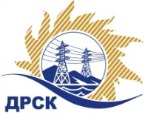 Акционерное Общество«Дальневосточная распределительная сетевая  компания»ПРОТОКОЛ № 92/УТПиР-РЗакупочной комиссии по аукциону в электронной форме участниками которого могут быть только субъекты МСП на право заключения договора: Реконструкция ВЛ-35 кВ Западная-ПРП закупка 151.1 раздел 2.2.1.  ГКПЗ 2019КОЛИЧЕСТВО ПОДАННЫХ ЗАЯВОК НА УЧАСТИЕ В ЗАКУПКЕ: 4 (четыре) заявки.КОЛИЧЕСТВО ОТКЛОНЕННЫХ ЗАЯВОК: 1 (одна) заявка.ВОПРОСЫ, ВЫНОСИМЫЕ НА РАССМОТРЕНИЕ ЗАКУПОЧНОЙ КОМИССИИ: О рассмотрении результатов оценки  вторых частей заявок.О признании заявок соответствующими условиям Документации о закупке по результатам рассмотрения вторых частей заявок.ВОПРОС № 1.  О рассмотрении результатов оценки  вторых частей заявокРЕШИЛИ:Признать объем полученной информации достаточным для принятия решения.Принять к рассмотрению вторые части заявок следующих участников:.ВОПРОС № 2. О признании заявок соответствующими условиям Документации о закупке по результатам рассмотрения вторых частей заявокРЕШИЛИ:Признать вторые части заявок следующих Участников: 17313 – ООО «ЭнергоСпецСтрой» удовлетворяющими по существу условиям Документации о закупке и принять их к дальнейшему рассмотрению.Коврижкина Е.Ю.Тел. 397208г. Благовещенск«29» января  2019№п/пИдентификационный номер УчастникаДата и время регистрации заявки1679821.12.2018 07:171731324.12.2018 10:141754324.12.2018 17:451763125.12.2018 05:48№ п/пИдентификационный номер УчастникаДата и время регистрации заявки117313 – ООО «ЭнергоСпецСтрой»24.12.2018 10:14Секретарь Закупочной комиссии  1 уровня АО «ДРСК»____________________М.Г. Елисеева